О внесении изменений в план реализациимуниципальной программы «Защита населения и территории от чрезвычайных ситуаций, обеспечение пожарной безопасности и безопасности людей на водных объектах»на 2015г. В соответствии с Федеральным законом от 06.10.2003г. №131-ФЗ «Об общих принципах организации местного самоуправления в Российской Федерации», постановлением Администрации Истоминского сельского поселения от 15.08.2013г. № 284 «Об утверждении порядка разработки, реализации и оценки эффективности муниципальных программ Истоминского сельского поселения», с изменением бюджетных ассигнований.-ПОСТАНОВЛЯЮ:1. Внести изменения в план реализации  муниципальной программы «Защита населения и территории от чрезвычайных ситуаций, обеспечение пожарной безопасности и безопасности людей на водных объектах» Истоминского сельского поселения на 2015 год, согласно приложению.    2. Разместить постановление на официальном сайте Администрации Истоминского сельского поселения.          3. Контроль за  исполнением  настоящего   постановления  возложить  на  Заместителя  Главы  Администрации   Истоминского   сельского  поселения.Глава администрации Истоминского сельского поселения                                                                                          Л.Н. ФлютаПостановление вносит Специалист 1 кат.Баделина К.АПриложение к ПостановлениюГлавы Истоминскогосельского поселенияот 25.11.2015 г. № 393/1План реализации муниципальной программы «Защита населения и территории от чрезвычайных ситуаций, обеспечение пожарной безопасности и безопасности людей на водных объектах» Истоминского сельского поселения на 2015 годГлава администрацииИстоминского сельского поселения                                                                                                                         Л.Н. ФлютаИсп. К.А. Баделина 88635049399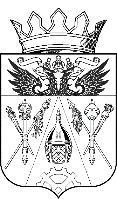 АДМИНИСТРАЦИЯ ИСТОМИНСКОГО СЕЛЬСКОГО ПОСЕЛЕНИЯПОСТАНОВЛЕНИЕАДМИНИСТРАЦИЯ ИСТОМИНСКОГО СЕЛЬСКОГО ПОСЕЛЕНИЯПОСТАНОВЛЕНИЕАДМИНИСТРАЦИЯ ИСТОМИНСКОГО СЕЛЬСКОГО ПОСЕЛЕНИЯПОСТАНОВЛЕНИЕАДМИНИСТРАЦИЯ ИСТОМИНСКОГО СЕЛЬСКОГО ПОСЕЛЕНИЯПОСТАНОВЛЕНИЕ           25.11. 2015 г.     № 393/1х. Островскогох. Островскогох. Островскогох. Островского№Наименование подпрограммы, основных мероприятийОтветственный исполнитель, соисполнитель, участник программыСрок реализацииОжидаемый результатОбъем ресурсного обеспечения (тыс. руб.)Объем ресурсного обеспечения (тыс. руб.)Объем ресурсного обеспечения (тыс. руб.)№Наименование подпрограммы, основных мероприятийОтветственный исполнитель, соисполнитель, участник программыСрок реализацииОжидаемый результатВсегоОбластной бюджетМестный бюджет1. Итого по муниципальной программе «Защита населения и территории от чрезвычайных ситуаций, обеспечение пожарной безопасности и безопасности людей на водных объектах»Администрация, Истоминского сельского поселения2015Х1234,81234,82. Подпрограмма 1 «Противопожарная безопасность»Администрация, Истоминского сельского поселенияХХ887,1887,12.1. Основные мероприятияМероприятие по обеспечению пожарной безопасности Администрация, Истоминского сельского поселения31.12.2015г.Полномочия переданы Администрации Аксайского района 002.2 Основные мероприятияИные межбюджетные трансферты на создание, содержание и организацию деятельности муниципальной пожарной команды на территории поселенияАдминистрация, Истоминского сельского поселения31.12.2015 г.Полномочия переданы Администрации Аксайского района 887,1887,13. Подпрограмма  2«Защита от чрезвычайных ситуаций»Администрация, Истоминского сельского поселения31.12.2015 г.Полномочия переданы Администрации Аксайского района 347,7347,73.1 Основные мероприятияМероприятия по защите населения от чрезвычайных ситуацийАдминистрация, Истоминского сельского поселения31.12.2015г.Заключение договоров на дополнительные образовательные услуги в области ЧС для обучения руководящего состава13,213,23.2 Основные мероприятияИные межбюджетные трансферты на исполнение полномочий по организации деятельности и содержанию муниципального бюджетного учреждения Аксайского района «Управление по предупреждению и ликвидации чрезвычайных ситуаций»Администрация, Истоминского сельского поселенияХПолномочия переданы Администрации Аксайского района334,5334,54. Подпрограмма 3 «Обеспечение безопасности на воде»Администрация, Истоминского сельского поселения31.12.2015г.Полномочия переданы Администрации Аксайского района004.1 Основные мероприятияМероприятия по обеспечению безопасности на водеАдминистрация, Истоминского сельского поселения31.12.2015г.Полномочия переданы Администрации Аксайского района 00